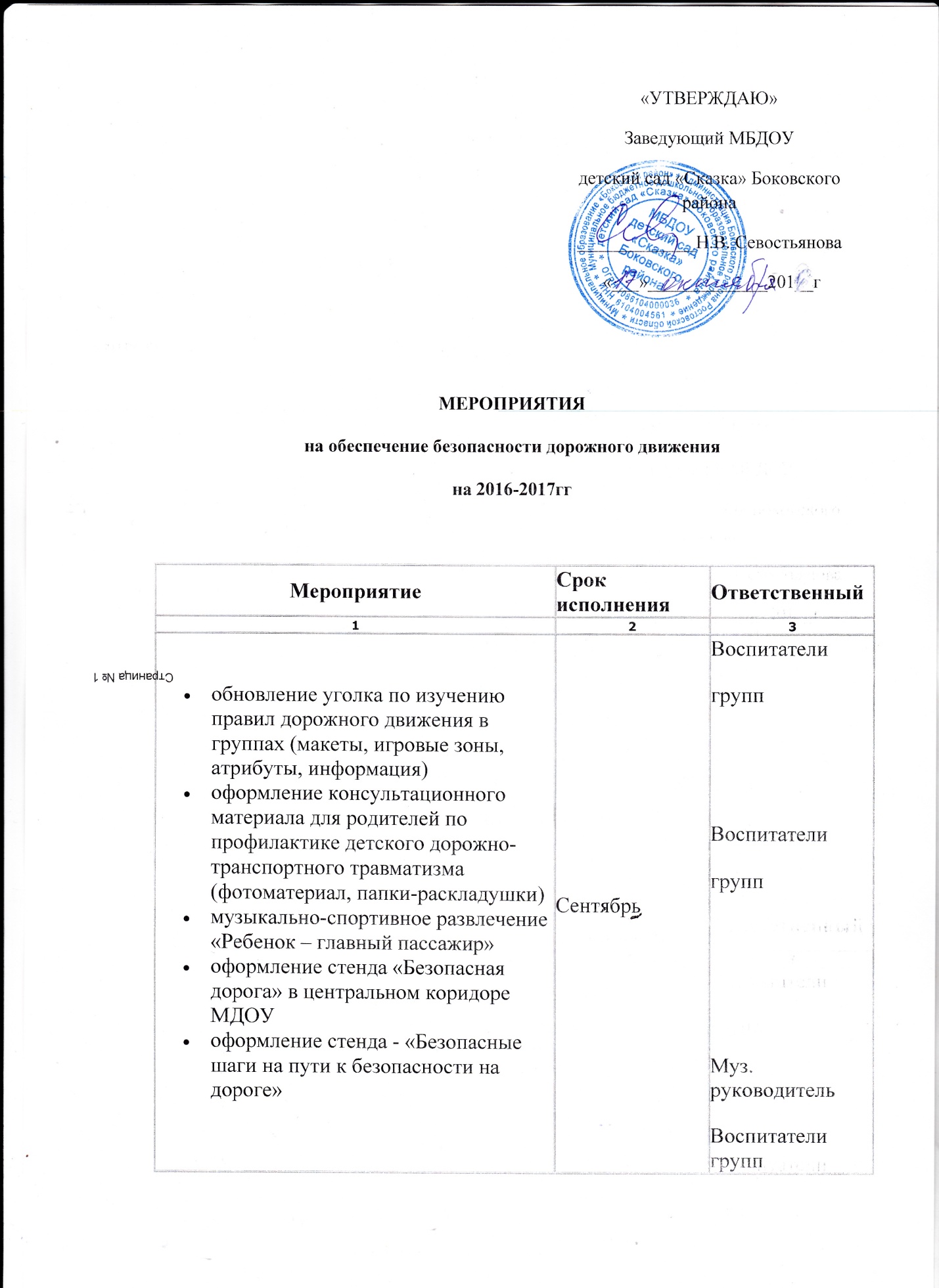 познавательное занятие «Транспорт нашего поселка»экскурсии и целевые прогулки с детьми по улицам поселка (виды транспорта)беседа «Будьте внимательны во дворе»ОктябрьВоспитателиВоспитателиВоспитателисюжетно-ролевая игра «Мы – пешеходы»подвижная игра «Путешествие в страну «Светофорию» (цель: закрепить знания о правилах перехода дороги, работе светофора и регулировщика)чтение художественных произведений, рассматривание картинок, иллюстраций, заучивание стихов о транспорте, правилах дорожного движенияинтегрированное занятие – «Дорожные знаки»НоябрьВоспитателиВоспитателиВоспитателиВоспитателизнакомство с дорожными знаками и указателями: «Въезд запрещен», «Велосипедное движение запрещено», «Движение налево», «Движение направо», «Движение прямо», «Перекресток», «Железнодорожный переезд», «Пешеходы», «Дети», «Переход», «Стоп»сюжетно-ролевые игры на тему «Улицы поселка»развлечение «Школа пешехода»ДекабрьВоспитатели группВоспитателиразвлечение – «Путешествие по стране дорожных знаков»Беседы с детьми, чтение художественных произведений, рассматривание картинок, иллюстраций, заучивание стихов о транспорте, правила дорожного движенияТеатрализованное представление «Нам на улице не страшно».ЯнварьФевральВоспитателиВоспитателиМузыкальный руководительвыставка детских рисунков «Дорога. Ребенок. Безопасность»Развлечение «Вместе мы по улице идем»Сюжетное занятие «Уважайте светофор»МартВоспитателиВоспитателиконсультация для родителей на тему «Профилактика детского дорожно-транспортного травматизма в летний период»беседа «Смотрите, зебра на дороге»МайВоспитателиВоспитатели